PENGARUH LINGKUNGAN KERJA TERHADAP SEMANGAT KERJA PEGAWAI PADA SUB BAGIAN UMUM DAN KEPEGAWAIAN DINAS PENDIDIKAN KOTA BANDUNGSkripsiDiajukan untuk Memenuhi Syarat dalam menempuh ujian sidang sarjana program strata satu (S1) pada Jurusan Ilmu Administrasi NegaraOleh :LINA RISMAYANTI132010183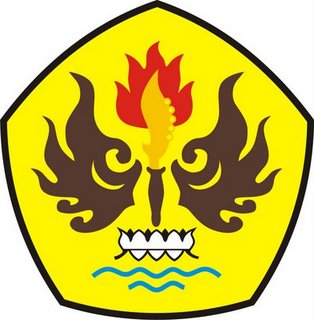 JURUSAN ILMU ADMINISTRASI NEGARAFAKULTAS ILMU SOSIAL DAN ILMU POLITIKUNIVERSITAS PASUNDANBANDUNG2017